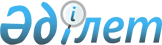 Қазақстан Республикасының авиакомпаниялары мен әуежайларын авиаотынымен қамтамасыз ету туралыҚазақстан Республикасы Үкіметінің қаулысы 2000 жылғы 15 тамыз N 1264

      Авиаотынымен қамтамасыз етуде қалыптасқан күрделi жағдайға байланысты және республиканың авиакомпаниялары мен әуежайларына көмек көрсету мақсатында Қазақстан Республикасының Үкiметi қаулы етеді: 

      1. Энергетика, индустрия және сауда министрлiгiнiң Мемлекеттiк материалдық резервтер жөнiндегi комитетi заңнамада белгiленген тәртiппен: 

      Қазақстан Республикасы Көлiк және коммуникациялар министрлiгiнiң бөлуiне сәйкес төлемдi кейiнге қалдырып, төлем жасалады деген шартпен 10 мың тонна көлемiндегi авиаотынын мемлекеттiк резервтен жаңалау тәртiбiмен жiберудi;     2000 жылдың төртiншi тоқсанында жоғарыда көрсетiлген авиаотыны көлемiмен мемлекеттiк резервтi толықтыруды қамтамасыз етсiн.     2. Осы қаулының орындалуын бақылау Қазақстан Республикасы Премьер-Министрiнiң орынбасары Д.К. Ахметовке жүктелсiн.     3. Осы қаулы қол қойылған күнiнен бастап күшiне енедi.     Қазақстан Республикасы      Премьер-Министрінің      бірінші орынбасары     Оқығандар:     Қобдалиева Н.М.     Орынбекова Д.К.     
					© 2012. Қазақстан Республикасы Әділет министрлігінің «Қазақстан Республикасының Заңнама және құқықтық ақпарат институты» ШЖҚ РМК
				